.TOE/HEEL, HEEL/TOE, TOE /HEEL STRUTS TRAVELING RIGHTHEEL/TOE STRUTS TRAVELING FORWARDHEEL/TOE, TOE/HEEL, HEEL/TOE STRUTS TRAVELING LEFTHEEL/TOE STRUTS TRAVELING FORWARDTHREE STEP TURN TO THE RIGHT, LEFT TOUCHTHREE STEP TURN TO THE LEFT, RIGHT TOUCHSWIVETS LEFT, CENTER, SWIVETS RIGHT, CENTERSPLIT TOES/HEELS APART, HEELS/TOES BACK TOGETHERAPPLEJACKSCHARLESTON STEPSCHARLESTON STEP WITH A ROLLING TURN BACKWARD RIGHT, (AS IN WALKIN THE LINE)STOMP RIGHT FOOT IN PLACE, LEFT FOOT IN PLACESPLIT TOES APART, HEELS APART, TOES TOGETHER, HEELS TOGETHERRIGHT GRAPEVINE, LEFT STOMPLEFT GRAPEVINE, RIGHT STOMPRIGHT STEP FORWARD, PIVOT ½ LEFT, RIGHT STEP FORWARD, PIVOT ¼ LEFTREPEATCherokee Boogie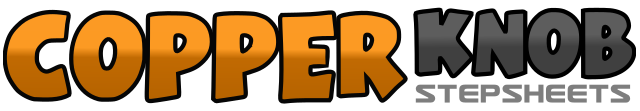 .......Count:68Wall:4Level:Intermediate/Advanced.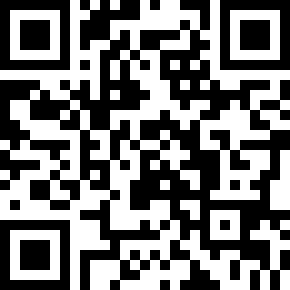 Choreographer:Kirsteen Warren (USA)Kirsteen Warren (USA)Kirsteen Warren (USA)Kirsteen Warren (USA)Kirsteen Warren (USA).Music:Cherokee Boogie - BR5-49Cherokee Boogie - BR5-49Cherokee Boogie - BR5-49Cherokee Boogie - BR5-49Cherokee Boogie - BR5-49........1-2Left toe behind right foot, slap heel to floor3-4Right heel step small step right, slap toes to floor5-6Left toe step behind right foot, slap heel to floor7-8Right heel forward, slap toes to floor9-10Left heel forward, slap toes to floor11-12Right heel forward, slap toes to floor13-14Left heel step left, slap toes to floor15-16Right toe step behind left foot, slap heel to floor17-18Left heel step left, slap toes to floor19-20Right heel forward, slap toes to floor21-22Left heel forward, slap toes to floor23-26Right foot step ¼ right, left foot step ¼ right, right foot step ½ turn right, touch left foot next to right27-30Left foot step ¼ left, right foot step ¼ left, left foot step ½ turn left, touch right toe next to left foot31-32With weight on right toe left heel swivet both toes left, back to center33-34With weight on left toe, right heel swivet both toes right, back to center35-36Split toes apart, split heels apart37-38Heels back together, toes back together (but keep feet slightly apart)39-40Weight on left heel, right toe, bring left heel to center, right heel to left instep, & back in place41-42Change weight to left toe, right heel, bring right heel to center, & left heel to right instep, back in place43-44Step left foot forward, kick right foot forward45-46Right foot step back in place, left foot touch back47-48Step left foot forward, kick right foot forward49-50Bring right foot back & start ½ turn right, left foot step ¼ right51-52Right foot step ½ turn right, left foot step ¼ turn right53-54Stomp right foot next to left, stomp left foot next to right55-56Split toes apart, heels apart, bring toes together, bring heels together57-60Right foot step right, cross left behind, right foot step right, stomp left61-64Left foot step left, cross right behind, left foot step left, stomp right65-66Right foot step forward, pivot ½ turn left67-68Right foot step forward, pivot ¼ left, (keeping weight on right foot)